Oppskrifter Årets grønne kokk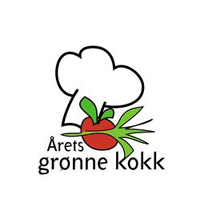 «Bare kål»Kål buljong tilsmakt epleVariasjon på kål blader «Sprø, syltet, stekt»Confitert vakteleggeplommeKnutekål «noisette» med sennep, karamelliserte epler og fevesKål buljong2 l god grønnsakkraft2 stk spisskål100 g smør2 sitroner2 dl eplejuice (ferskpresset)½ pt løpstikke1 stk sort trøffelStek kål i panne med smør til den blir litt svidd, ha over buljongen og la putre i 1-2 timer. Pisk inn smør og smak til med sitron og eple juice. Ha i tekanne med ½ pt løpstikke og revet trøffelVariasjon på kål blader «sprø, syltet, stekt»50 g grønnkål½ Savoy kål12 stk rosenkål2 ss olivenoljeMaldon salt2 dl syltelakePlukk stilken av grønnkålen, bland med salt og olivenolje stekes i ovnen på 160°C til den er sprø. Kutt Savoy kål til ønsket størrelse og sylt i standard syltelake med litt sitronskall og pepper.Rens og del rosenkålen i 2, friteres til den er sprø.Confitert vakteleggeplomme24 stk vakteleggeplommer4 stk eggeplommer100 g brunet smør1 dl olivenoljeUrterConfiter eggeplommene i smør og olje, kjør på thermomix til jevn krem og smak til med salt og sitron.Knutekål «noisette» med sennep, karamelliserte epler og feves4 stk knutekål4 stk epler24 stk feves bønner1 ss sennep2 ss sukker½ sitron200 g brunet smørKul ut knutekål og epler, vakuumer knutekål med sennep og nøttesmør. Lag karamell i pannen, tilsett smør og sitron, vakuumer. Damp knutekål og epler til de er møre. Feves stekes i panne med smør, sitron og salt, bland inn litt av laken ifra eplene før service.«Fra jord til bord»Gulbete stein med syltet gulbete og purre askeSaltbakt rødbete fylt med stekt jordskokk purè – Jordskokk snø og sprø jordskokkRødbete geleBakte rotgrønnsaker med sprøe saker og ramsløks emulusjon«Hønefoss smør» tilsmakt jordskokkGulbete stein med syltet gulbete og purre aske2 stk gulbete3 dl syltelake½ dl fløte1 stk purre156g mel1g sukker1g salt71 g vann4,3 g gjærSylt gulbetene i trykkoker, kjør opp til pure og smak til med syre, salt og pepper. Brenn purre i ovnen til den er tørr, kjør til pulver. Fylles inni gulbete stein før service.Bland alt det tørre i thermomix, bland med vann og smør. Kjevles på pastamaskin til tykkelse 2. Stek på 170°C i 6 minutter.Saltbakt rødbete fylt med stekt jordskokk purè, jordskokk snø og sprø jordskokk12 stk rødbeter50 g vann50 g eple juice 9 g salt100 g smør400 g jordskokk50 g smør2 ss olivenoljeSkrell rødbetene, vakuumer med eplejuice, vann, salt og smør. Dampes på 100°C i 60 minutter, hules ut og fylles med jordskokk purè. Skrell jordskokk stekes i panne med smør og kjør til glatt purè. Ta av smøret ifra stekingen av jordskokkene og bland med malto. Friter jordskokkene til chipsRødbete gele200 g rødbete juice4 g agarSitronSaltBland alt sammen, kok opp og kjøl ned. Kjøres opp til purè gele.Bakte rotgrønnsaker med sprøe saker og ramsløks emulusjon12 stk vårgulrot12 stk pastinakk12 stk persille rot1 pt estragonSkall av 1 sitronLangpepperLaurbærbladSmørSalt1 egg1 ts ramsløkpure3 dl oljeSkrell og kutt alle grønnsakene, vakuumer med krydderne. Damp til alle grønnsakene er møre, bakes av i ovnen til de er sprøe. Friter alt av grønnsaker til chips. Lag ramsløk emulusjon av egg, olje og ramsløk.«Hønefoss smør» tilsmakt jordskokk500 g jordskokk1 l fløte200 g fløte1 sitronSalt/pepperKok fløte og jordskokk til jordskokkene er møre. La redusere litt, kjør på thermomix med smør. Smak til med salt, pepper og sitron. «Storgata 9»Sprø belgisk potet vaffelKaramellisert løk cremLøk ringerSyltet småløkSprø belgisk potet vaffel400 g mandelpotet kokt1 stk sjalottløk hakka2 ss smør3 stk egg140 g hvetemel2 ts bakepulver750 g kremfløteKok potetene møre, stek løk i smør og kjør alt til en glatt masse på thermomix. Stek til de er sprøe.Karamellisert løk crem2 stk kepaløk2 ss sherry eddik2 ss smør 1 ss sukkerLøk ringer2 stk sjalottløk2 ss hvetemel1 dl vaffelrøreDel sjalottløk til ringer, bland med hvetemel og paner i vaffelrøre. Friteres før service.Syltet småløk4 stk rød delikatesseløk2 dl syltelakeSylt løken i båterKrem med sprø løk3 dl rømmeSalt/pepper50 g sprø løkPisk rømme til krem, bland inn sprø løk. Smak til med salt og pepper.«Sjokolade og fennikel»Mørk sjokolade ganasjSolbær og fennikel sorbet med sjokolade jordBerlinebolle fyllt med sitron og solbær curdKaramellisert fennikelfrøMørk sjokolade ganasj 100 g fløte50 g melk50 g pure50 g plomme40 g sukker160 g sjokoladeKok opp melk og fløte, leger med eggeplomme kjør glatt med sjokolade.Solbær og fennikel sorbet med sjokolade jord300 g fennikel juice300 g solbærpure70 sukker70 g glukose2 pl gelatinKok alle sammen, frys ned og kjør opp før service.Sjokolade jord100 g sjokolade125 g sukker45 g vann Kok opp vann, bland inni sjokoladen til den blir krystallisert.	Karamellisert fennikel15 g fennikel frø30 g vann30 g sukker1 ss smørRist fennikel, ha over sukker, smør og vann og kok det ut.Berlinebolle fyllt med sitron og solbær curd 1dl melk17 g gjær75 g smør temp1 egg1 ss sukker½ ts salt300 g hvetemelBland alt sammen, kjør på mikseren og rull til boller. Friteres før service og fylles med curd.Solbær curd60 g sitronsaft80 g solbærpure80 g hele egg75 g sukker75 g smør i terningKok alt, pisk inn smør på 40°C kjøl ned.Fennikel gele200 g fennikel juice½ vaniljestang40 g sukker2 g agarKok alt sammen, kjøl ned og kjør opp til purè gele.Sjokolade grein3 egg30 g kakao30 g sukker67 g hvetemelBland alt sammen til en smidig masse, stekes på 170 grader til de er sprøe.